График и режим работы ПСТБИИнститут осуществляет деятельность в соответствии с календарным графиком учебного процесса. Учебный год начинается 1 сентября и состоит из двух семестров.Учебные занятия проводятся по расписанию в соответствии с учебным планом и календарным графиком, утвержденными Ректором. Начало учебного года (первый семестр) – 1 сентября (или первый рабочий день сентября). Учебные занятия проводятся по расписанию шестидневной рабочей недели. Расписание занятий и богослужений можно найти в разделе Расписания.Режим работы ПСТБИ:Группа работниковОбщая продолжительность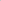 Время работы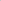 ПерерывУчебно- воспитательный персонал (при 6-дневной рабочей неделе)36 часовая рабочая неделя10-00 – 17-0013-00 – 14-00Административно- управленческий (при 5-дневной рабочей неделе)40 часовая рабочая неделя10-00 – 17-0013-00 – 14-00Иной персонал (кроме профессорско- преподавательского состава) (при 5-дневной рабочей неделе)40 часовая рабочая неделя9-00 – 18-0013-00 – 14-00Учебно- воспитательный персонал, исполняющий должностные обязанности по графику дежурстваВ соответствии с индивидуальным графиком дежурствВ соответствии с индивидуальным графиком дежурствВ соответствии с индивидуальным графиком дежурствПриемная комиссия10-00 – 17-00